Attendees:Kathryn Gruver and Bryan ElkanpH from ASCE SMOIR report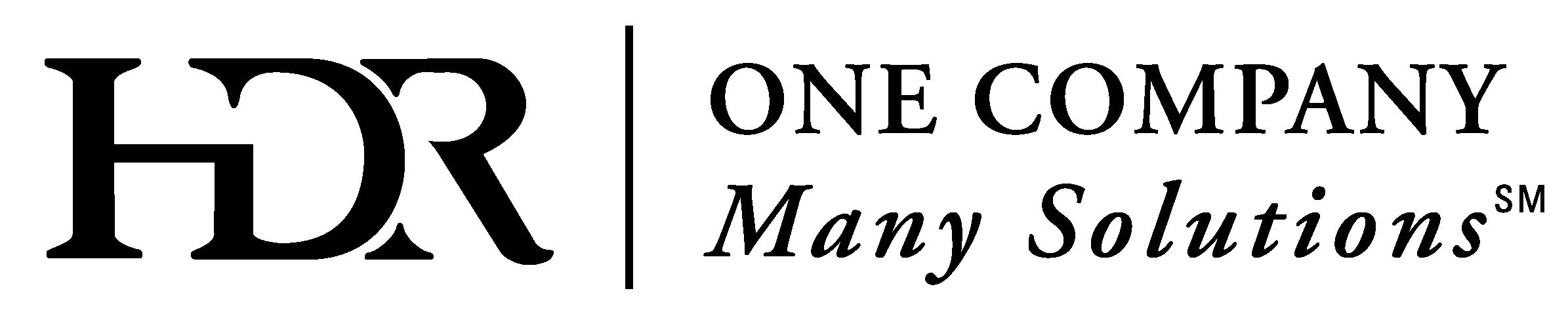 Meeting NotesMeeting NotesMeeting NotesMeeting NotesSubject:  pH Phase 1pH Phase 1pH Phase 1pH Phase 1pH Phase 1pH Phase 1pH Phase 1Client:  ODOTODOTODOTODOTODOTODOTODOTProject:  Portsmouth Phase 1Portsmouth Phase 1Portsmouth Phase 1Portsmouth Phase 1Portsmouth Phase 1Project No:  45878Meeting Date:  Meeting Date:  Meeting Date:  Aug 20, 2009Aug 20, 2009Meeting Location:  Meeting Location:  Site VisitNotes by:  Notes by:  KAGKAGKAGKAGKAGKAGStreamCulvertStationpHNotes24345+007.4Stream on road – phase 3354+00No flow23364+007.4Railroad - 12’ arch22c375+007.5Main channel on down station side of road at outlet of proposed culvertdownstream 21404+00412+007.320Bridge overpass no culvert, no access point for pH sample18465+25473+80SR 139504+507.5Long Run17A535+00CR 28 20+007.117BCR28 10+807.2Culvert pipe corroded before headwall at outlet end.  Large scour hole at outlet.StreamCulvertStationpHNotes247.3237.3216.1197.317a6.717b7.1187.5207.2216.122a7.122b7.5256.9266.528Dry296.1306.0327.1337.0347.4